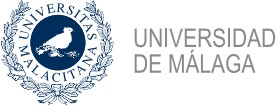 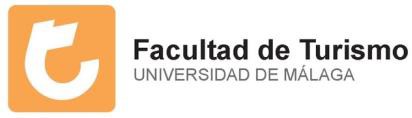 TABLA DE RECONOCIMIENTOS DE MOVILIDAD ESTUDIANTILI PERUGIA06CURSO 2022/2023Asignaturas en Destino:Asignaturas en Destino:Asignaturas en Destino:Asignaturas en Destino:Reconocidas en el Grado en TurismoReconocidas en el Grado en TurismoReconocidas en el Grado en TurismoReconocidas en el Grado en TurismoReconocidas en el Grado en TurismoCódigo de la asignaturaAsignatura destinoSemestresCréditosCódigo de la asignaturaNombre de la asignaturaTipoSemestresCréditosM-PSI/01Psicologia del turismoSM29305Psicología Social del TurismoOUSM16SECS-P/08Marketing del Made in ItalySM19304Marketing TurísticoOUSM16ING-INF/05Sistemi multimediali e webSM28303Inglés Aplicado al Turismo IIIOUSM26L-LIN/12Business EnglishSM26309Informática Aplicada a la Gestión de Empresas TurísticasOUSM26BIO/07Ecologia e sviluppo sostenibileSM18310Planificación Territorial y Turismo SostenibleOUSM26SECS-P/07Progettazione di eventi per la promozione turisticaSM18307Difusión Turística del Patrimonio CulturalOUSM16L-ART/03Arte, cibo e paesaggioSM19Bolsa de créditos de optatividadOMSM133L-ART/06Cinema, fotografia e turismoSM26MED/49Alimentazione e saluteSM26